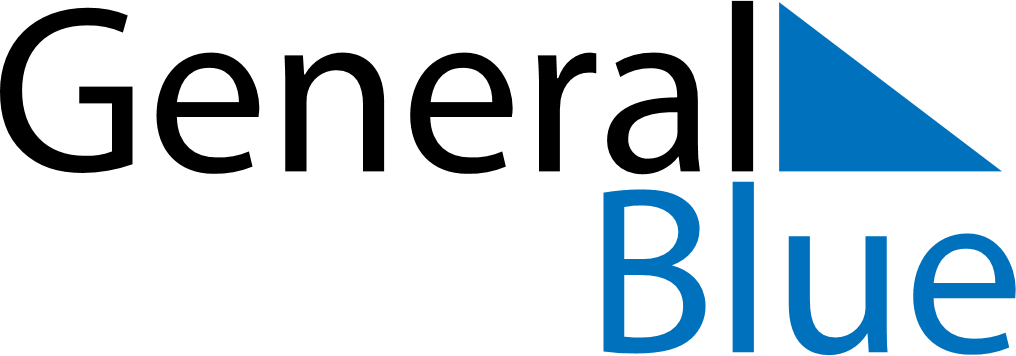 September 2030September 2030September 2030September 2030ChileChileChileSundayMondayTuesdayWednesdayThursdayFridayFridaySaturday12345667891011121313141516171819202021National holidayArmy DayNational HolidayNational Holiday22232425262727282930